                                                       Finanziamento di Progetti di Ricerca di Ateneo e di Interesse NazionaleINFORMAZIONI PERSONALIAntonino SicheraDipartimento di Scienze Umanistiche - Università di Catania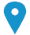        Monastero dei Benedettini Piazza Dante, 32 - 95124 - Catania +39 095 71 02 585 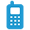  asichera@unict.it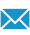 Sesso Maschile | Data di nascita 10/10/1964 | Nazionalità Italiana POSIZIONE RICOPERTAProfessore Ordinario Cattedra di Letteratura italiana moderna e contemporanea (L-Fil-Lett/11)ESPERIENZA PROFESSIONALE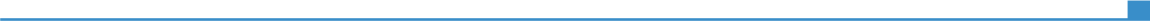 Dal 2016 – a oggiDal 2000 – oggi Dal 2000 – al 2015Dal 1994 – al 1999 Professore ordinario di Letteratura italiana moderna e contemporaneaDal 2016 – a oggiDal 2000 – oggi Dal 2000 – al 2015Dal 1994 – al 1999 Dipartimento di Scienze Umanistiche – Università di CataniaDocente di Fenomenologia ed Ermeneutica Scuola di Specializzazione post-laurea in Terapia della Gestalt (riconosciuta dal MIUR dal 1994)Professore associato di Letteratura italiana moderna e contemporaneaDipartimento di Scienze Umanistiche – Università di CataniaCollaboratore alla cattedra di Letteratura italiana moderna e contemporanea (prof. G. Savoca)Facoltà di Lettere e Filosofia – Università di CataniaDal 2016 – a oggiDal 2000 – oggi Dal 2000 – al 2015Dal 1994 – al 1999 ESPERIENZA ISTITUZIONALE Dal 2020 a oggiMembro del Comitato Scientifico della Scuola Superiore dell’Università di CataniaScuola Superiore di Catania – Università di CataniaDal 2017 – oggi 2017 – oggi2017– oggiDal 2016 – oggiDal 2015 – oggiDal 2015 – oggiDal 2014 – oggiDal 2013 – oggiDal 2001 – 20112007 – 2011  Dal 2010 – al 2013Dal 2008 – al 2013 2009 – 20112008 – 20092007 – 20082003 – 20071996 – oggi Coordinatore del Dottorato di ricerca in Scienze dell’interpretazioneDal 2017 – oggi 2017 – oggi2017– oggiDal 2016 – oggiDal 2015 – oggiDal 2015 – oggiDal 2014 – oggiDal 2013 – oggiDal 2001 – 20112007 – 2011  Dal 2010 – al 2013Dal 2008 – al 2013 2009 – 20112008 – 20092007 – 20082003 – 20071996 – oggi Dipartimento di Scienze Umanistiche – Università di CataniaDirettore dell’Edizione Digitale dell’Opera Omnia di Luigi PirandelloFondatore e Membro del Cinum – Centro di Informatica UmanisticaDipartimento di Scienze Umanistiche – Università di Catania(Tutela e implementazione del patrimonio costituito dalla Banca Dati sulla Poesia Italiana dell’Otto/Novecento presso l’Università di Catania dal prof. G. Savoca)Membro del Comitato Nazionale per l’Opera Omnia di Luigi PirandelloMibact - Ministero per i beni e le attività culturali e per il turismoDipartimento di Scienze Umanistiche – Università di CataniaDirettore dell’Edizione Digitale dell’Opera Omnia di Luigi PirandelloFondatore e Membro del Cinum – Centro di Informatica UmanisticaDipartimento di Scienze Umanistiche – Università di Catania(Tutela e implementazione del patrimonio costituito dalla Banca Dati sulla Poesia Italiana dell’Otto/Novecento presso l’Università di Catania dal prof. G. Savoca)Membro del Comitato Nazionale per l’Opera Omnia di Luigi PirandelloMibact - Ministero per i beni e le attività culturali e per il turismoDal 2017 – oggi 2017 – oggi2017– oggiDal 2016 – oggiDal 2015 – oggiDal 2015 – oggiDal 2014 – oggiDal 2013 – oggiDal 2001 – 20112007 – 2011  Dal 2010 – al 2013Dal 2008 – al 2013 2009 – 20112008 – 20092007 – 20082003 – 20071996 – oggi Membro del Gruppo di Ricerca Internazionale LABEX OBVIL dell’Université Paris-Sorbonne (Paris IV)coordinato dal prof. Davide Luglio e dal prof. François LiviDocente Master di II livello Università Cattolica del Sacro Cuore – RomaUniversità Cattolica del Sacro Cuore – RomaConsulente Scientifico Istituto di Gestalt H.C.C. Kairòs Scuola di Specializzazione Postuniversitaria MIUR (D.P.R. 1994), membro EAGT, sedi di Ragusa, Roma e Venezia.Responsabile della Commissione Ricerca  Dipartimento di Scienze UmanisticheVice Direttore del Centro di Informatica Letteraria e Vicedirettore del Gruppo di Ricerca internazionale in Lessicografia e Semantica del Linguaggio Letterario Europeo Centro di Informatica Letteraria dell’Università di Catania (Dir. G. Savoca)Membro della Giunta del Dipartimento Interdisciplinare di Studi Europei(dir. prof. F. Gioviale)Componente del Collegio dei Docenti del Dottorato in Scienze umanistiche e dei Beni culturaliConsulente per la Cultura del Comune di ModicaAttività svolta a titolo gratuito e incentrata sul coordinamento scientifico di «Nel solco della tradizione» (un itinerario educativo di recupero e di attualizzazione delle più importanti tradizioni popolari, condotto in collaborazione con artisti di fama nazionale e internazionale) e di «Contaminazioni. Festival di poesia, filosofia e culture di confine».Responsabile della Commissione Orientamento della Facoltà di LingueResponsabile del progetto di ricerca sul rapporto tra Pavese, gli americani e la BibbiaDirezione dell’équipe DISEUR - Dipartimento Interdisciplinare di Studi Europeiper l’ideazione, la stesura e la presentazione di due Progetti di Ricerca Europei nell’ambito del VII Programma Quadro (2007-2013), relativi alla Lemmatizzazione Automatica dei Testi della Lingua Letteraria Europea e al Canone della Letteratura Europea per le giovani generazioni dei cittadini UEResponsabile di gruppi di ricerca di dottorandi e dottori di ricercafinanziati dall’Università di Catania fra il 2003 e il 2007 per lo studio - del rapporto tra Pirandello e la Bibbia - Pirandello e la letteratura europea - Concordanza di «I vecchi e i giovani»Cofondatore del Cenacolo di Studi «Dietrich Bonhoeffer» di Modicaorganizza regolarmente seminari di poesia, filosofia, arti e teologia rivolti ai giovani delle scuole secondarie superiori e dell'universitàMembro del Gruppo di Ricerca Internazionale LABEX OBVIL dell’Université Paris-Sorbonne (Paris IV)coordinato dal prof. Davide Luglio e dal prof. François LiviDocente Master di II livello Università Cattolica del Sacro Cuore – RomaUniversità Cattolica del Sacro Cuore – RomaConsulente Scientifico Istituto di Gestalt H.C.C. Kairòs Scuola di Specializzazione Postuniversitaria MIUR (D.P.R. 1994), membro EAGT, sedi di Ragusa, Roma e Venezia.Responsabile della Commissione Ricerca  Dipartimento di Scienze UmanisticheVice Direttore del Centro di Informatica Letteraria e Vicedirettore del Gruppo di Ricerca internazionale in Lessicografia e Semantica del Linguaggio Letterario Europeo Centro di Informatica Letteraria dell’Università di Catania (Dir. G. Savoca)Membro della Giunta del Dipartimento Interdisciplinare di Studi Europei(dir. prof. F. Gioviale)Componente del Collegio dei Docenti del Dottorato in Scienze umanistiche e dei Beni culturaliConsulente per la Cultura del Comune di ModicaAttività svolta a titolo gratuito e incentrata sul coordinamento scientifico di «Nel solco della tradizione» (un itinerario educativo di recupero e di attualizzazione delle più importanti tradizioni popolari, condotto in collaborazione con artisti di fama nazionale e internazionale) e di «Contaminazioni. Festival di poesia, filosofia e culture di confine».Responsabile della Commissione Orientamento della Facoltà di LingueResponsabile del progetto di ricerca sul rapporto tra Pavese, gli americani e la BibbiaDirezione dell’équipe DISEUR - Dipartimento Interdisciplinare di Studi Europeiper l’ideazione, la stesura e la presentazione di due Progetti di Ricerca Europei nell’ambito del VII Programma Quadro (2007-2013), relativi alla Lemmatizzazione Automatica dei Testi della Lingua Letteraria Europea e al Canone della Letteratura Europea per le giovani generazioni dei cittadini UEResponsabile di gruppi di ricerca di dottorandi e dottori di ricercafinanziati dall’Università di Catania fra il 2003 e il 2007 per lo studio - del rapporto tra Pirandello e la Bibbia - Pirandello e la letteratura europea - Concordanza di «I vecchi e i giovani»Cofondatore del Cenacolo di Studi «Dietrich Bonhoeffer» di Modicaorganizza regolarmente seminari di poesia, filosofia, arti e teologia rivolti ai giovani delle scuole secondarie superiori e dell'universitàESPERIENZA PROFESSIONALE DI RICERCA1997 – oggiAttività e coordinamento della ricerca, assi principali:- Pirandello 1997 – oggiDalla dissertazione di laurea sulle due redazioni dell’Umorismo e dal relativo saggio poi pubblicato –ha preso avvio un processo di integrale rilettura dell’universo testuale dell’agrigentino, culminato nella pubblicazione, alla fine del 2005 per i tipi di Olschki (e nel quadro dei Progetti di Ricerca di Interesse Nazionale sul rapporto fra ‘Letteratura italiana e letterature europee’ – 2003 – e su ‘Scrittura e riscrittura’ – 2004 – coordinati da G. Savoca), di Ecce Homo! Nomi, cifre e figure di Pirandelloin un’ottica di rigorosa intertestualità, di precisione filologica e di scavo concordanziale Il lavoro sull’agrigentino è poi costantemente continuato, dopo quella data, con l’approfondimento di testi specifici e la direzione di tesi di laurea e di dottorato. In questo contesto si inserisce la nomina del MIBACT nel Comitato per l'Edizione Nazionale di Pirandello, per la quale dirige, con A. Di Silvestro, l'Edizione digitale.- Pasolini
 La seconda linea di ricerca prende le mosse dal lavoro di tesi dottorale su Pasolini, da cui nasce nel 1997, in sintonia con il tema di ricerca del PRIN 1996 (‘Il lessico della poesia italiana dell’Ottocento e del Novecento’, coordinato da Giuseppe Savoca), il volume La consegna del figlio. «Poesia in forma di rosa di Pasolini e prosegue con una serie di indagini sul Pasolini poeta, saggista e regista.- PaveseL’itinerario di ricerca sulla poesia contemporanea in chiave filologica, lessicografica ed ermeneutica è poi continuato puntando l’attenzione anzitutto sulla poesia di Cesare Pavese, linguisticamente e filologicamente ‘restaurata’, concordata e interpretata su fondamenta lessicografiche nel volume di Concordanza delle poesie di Cesare Pavese, con Giuseppe Savoca, sempre nell'orbita del PRIN 1996. La ricerca ha trovato una sua prima sistemazione nel volume Pavese. Libri sacri, misteri, riscritture (Olschki, 2015).- Poesia e Prosa contemporaneeL’interesse di tipo concordanziale, nel senso metodologico di una relazione privilegiata con le parole della poesia - costantemente coltivato grazie anche alla vicedirezione del Gruppo di Ricerca in Lessicografia e Semantica afferente al Centro di Informatica Letteraria dell'Università di Catania diretto da Savoca -, si è orientato negli anni seguenti su diversi poeti e scrittori dell’Otto/Novecento: da Foscolo a Carducci, da Quasimodo a Ungaretti e a Montale, e ancora a Pasolini, da Sinisgalli a Orelli, da Fenoglio a Sciascia, da Poidomani a Bufalino a Lupo, da De Angelis e da Pontiggia a Copioli, da Cellini a Fiori e a Cucchi, da Orelli ad Albisani. ecc.- ErmeneuticaIl quarto sentiero concerne il dialogo fra teologia, istanze metafisiche e letteratura, sulla scorta soprattutto delle lezioni di Ruggieri e di Jossua e a partire dalla convinzione che il «Gottes Tod» rappresenti lo spartiacque del moderno. Tale percorso si è andato progressivamente strutturando in maniera sempre più cospicua, anche in sintonia operativa con i Progetti di Ricerca di Ateneo e di Interesse Nazionale (dedicati al rapporto fra la letteratura italiana e la Scrittura: PRA 2003-2009; alle pratiche e all’ermeneutica della traduzione: PRIN 2002; alla riscrittura: PRIN 2007 lavorio ha trovato una prima sintesi complessiva in Ceux qui cherchent en gémissant. Crepuscolo e nascondimento di Dio nella scrittura letteraria, il libro uscito nel 2012 per Bonanno editore, e in Fino alla fine. Meditazioni su Getsemani (Il Pozzo di Giacobbe, 2014). La verifica di questa linea di ricerca in orbita teatrale, cinematografica e musicale si trova in Corpi e luoghi del mito. Teatro, cinema e fotografia da Atene a Gerusalemme (Duetredue, 2015). Il suo esito ultimo è poi il volume Ermeneutiche. Punti di vista sul confine (Euno, 2017).- Gestalt TherapyIl quinto orizzonte di ricerca è costituito dai ‘sondaggi al confine dei saperi’ circa i rapporti tra letteratura, psicoterapia, arte e filosofia. In questo contesto si collocano l’insegnamento e la consulenza scientifica offerti all’Istituto di Gestalt H.C.C. (ora H.C.C. Kairòs) – con sedi a Ragusa, Siracusa, Roma, Palermo e Venezia – delle cui collane e riviste («Quaderni di Gestalt», «Studies in Gestalt Therapy» e «GTK»: per i tipi di Franco Angeli o de Il Pozzo di Giacobbe) è stato membro del comitato scientifico e di redazione. Su questa linea di ricerca sono usciti in questi decenni numerosi saggi, tradotti anche in inglese, francese e spagnolo, con una particolare attenzione alla questione teorica e all’ermeneutica gestaltica della tragedia greca Dalla dissertazione di laurea sulle due redazioni dell’Umorismo e dal relativo saggio poi pubblicato –ha preso avvio un processo di integrale rilettura dell’universo testuale dell’agrigentino, culminato nella pubblicazione, alla fine del 2005 per i tipi di Olschki (e nel quadro dei Progetti di Ricerca di Interesse Nazionale sul rapporto fra ‘Letteratura italiana e letterature europee’ – 2003 – e su ‘Scrittura e riscrittura’ – 2004 – coordinati da G. Savoca), di Ecce Homo! Nomi, cifre e figure di Pirandelloin un’ottica di rigorosa intertestualità, di precisione filologica e di scavo concordanziale Il lavoro sull’agrigentino è poi costantemente continuato, dopo quella data, con l’approfondimento di testi specifici e la direzione di tesi di laurea e di dottorato. In questo contesto si inserisce la nomina del MIBACT nel Comitato per l'Edizione Nazionale di Pirandello, per la quale dirige, con A. Di Silvestro, l'Edizione digitale.- Pasolini
 La seconda linea di ricerca prende le mosse dal lavoro di tesi dottorale su Pasolini, da cui nasce nel 1997, in sintonia con il tema di ricerca del PRIN 1996 (‘Il lessico della poesia italiana dell’Ottocento e del Novecento’, coordinato da Giuseppe Savoca), il volume La consegna del figlio. «Poesia in forma di rosa di Pasolini e prosegue con una serie di indagini sul Pasolini poeta, saggista e regista.- PaveseL’itinerario di ricerca sulla poesia contemporanea in chiave filologica, lessicografica ed ermeneutica è poi continuato puntando l’attenzione anzitutto sulla poesia di Cesare Pavese, linguisticamente e filologicamente ‘restaurata’, concordata e interpretata su fondamenta lessicografiche nel volume di Concordanza delle poesie di Cesare Pavese, con Giuseppe Savoca, sempre nell'orbita del PRIN 1996. La ricerca ha trovato una sua prima sistemazione nel volume Pavese. Libri sacri, misteri, riscritture (Olschki, 2015).- Poesia e Prosa contemporaneeL’interesse di tipo concordanziale, nel senso metodologico di una relazione privilegiata con le parole della poesia - costantemente coltivato grazie anche alla vicedirezione del Gruppo di Ricerca in Lessicografia e Semantica afferente al Centro di Informatica Letteraria dell'Università di Catania diretto da Savoca -, si è orientato negli anni seguenti su diversi poeti e scrittori dell’Otto/Novecento: da Foscolo a Carducci, da Quasimodo a Ungaretti e a Montale, e ancora a Pasolini, da Sinisgalli a Orelli, da Fenoglio a Sciascia, da Poidomani a Bufalino a Lupo, da De Angelis e da Pontiggia a Copioli, da Cellini a Fiori e a Cucchi, da Orelli ad Albisani. ecc.- ErmeneuticaIl quarto sentiero concerne il dialogo fra teologia, istanze metafisiche e letteratura, sulla scorta soprattutto delle lezioni di Ruggieri e di Jossua e a partire dalla convinzione che il «Gottes Tod» rappresenti lo spartiacque del moderno. Tale percorso si è andato progressivamente strutturando in maniera sempre più cospicua, anche in sintonia operativa con i Progetti di Ricerca di Ateneo e di Interesse Nazionale (dedicati al rapporto fra la letteratura italiana e la Scrittura: PRA 2003-2009; alle pratiche e all’ermeneutica della traduzione: PRIN 2002; alla riscrittura: PRIN 2007 lavorio ha trovato una prima sintesi complessiva in Ceux qui cherchent en gémissant. Crepuscolo e nascondimento di Dio nella scrittura letteraria, il libro uscito nel 2012 per Bonanno editore, e in Fino alla fine. Meditazioni su Getsemani (Il Pozzo di Giacobbe, 2014). La verifica di questa linea di ricerca in orbita teatrale, cinematografica e musicale si trova in Corpi e luoghi del mito. Teatro, cinema e fotografia da Atene a Gerusalemme (Duetredue, 2015). Il suo esito ultimo è poi il volume Ermeneutiche. Punti di vista sul confine (Euno, 2017).- Gestalt TherapyIl quinto orizzonte di ricerca è costituito dai ‘sondaggi al confine dei saperi’ circa i rapporti tra letteratura, psicoterapia, arte e filosofia. In questo contesto si collocano l’insegnamento e la consulenza scientifica offerti all’Istituto di Gestalt H.C.C. (ora H.C.C. Kairòs) – con sedi a Ragusa, Siracusa, Roma, Palermo e Venezia – delle cui collane e riviste («Quaderni di Gestalt», «Studies in Gestalt Therapy» e «GTK»: per i tipi di Franco Angeli o de Il Pozzo di Giacobbe) è stato membro del comitato scientifico e di redazione. Su questa linea di ricerca sono usciti in questi decenni numerosi saggi, tradotti anche in inglese, francese e spagnolo, con una particolare attenzione alla questione teorica e all’ermeneutica gestaltica della tragedia greca ISTRUZIONE E FORMAZIONE1990 - 19931989 – 19921987Training di Formazione in Gestalt Therapy presso l’Istituto di Gestalt HCC(Dir. G. Salonia e M. Spagnuolo Lobb)Dottorato in «Lessicografia e Semantica dell'Italiano letterario» con una tesi su Poesia in forma di rosa di Pier Paolo Pasolini (tutor G. Savoca)Laurea in Lettere Moderne1990 - 19931989 – 19921987Con votazione di 110/110 e lode e dignità di stampa con una dissertazione di impianto critico e filologico sulle due redazioni dell’Umorismo di Pirandello (relatore G. Savoca)Con votazione di 110/110 e lode e dignità di stampa con una dissertazione di impianto critico e filologico sulle due redazioni dell’Umorismo di Pirandello (relatore G. Savoca)1990 - 19931989 – 19921987PROGETTIDal 1996 – al 2009PRIN 2007-2009, Forme della riscrittura nella letteratura italiana tra autore e lettore: edizioni, traduzioni, commenti, "postille" (coordinatore nazionale Giuseppe Savoca, Università di Catania) – (24 mesi)- PRIN 2005-2007, L'antologia d'autore nella storia della poesia italiana: dal canzoniere all'autoritratto (coordinatore nazionale Giuseppe Savoca, Università di Catania) – (24 mesi)- PRIN 2004, Scrittura e riscrittura, imitazione, traduzione e interpretazione nella letteratura italiana fra Sette e Novecento (coordinatrice nazionale Concettina Rizzo, Università di Catania) – (24 mesi)- PRA 2003 – 2009 Letteratura italiana e letterature europee nell’Otto-Novecento siciliano. Tra intertestualità e filologia- PRIN 2003, Letteratura italiana e letterature europee nell'Otto-Novecento siciliano. Tra intertestualità e filologia (coordinatore nazionale Giuseppe Savoca, Università di Catania) – (24 mesi)- PRIN 2002, Pratiche ed ermeneutica della traduzione nella letteratura italiana moderna e contemporanea: poeti, traduttori e riviste (coordinatore nazionale Giuseppe Savoca, Università di Catania) – (24 mesi)- PRIN 2000-2001, Letterature europee in Italia nel '900: poeti, critici, traduttori e riviste. Banche dati, lessici e studi (24 mesi)- PRIN 1996 Il lessico della poesia italiana dall'Ottocento al Novecento- MIUR 40% 1993-1994-1995: La lingua italiana poetica dell'Ottocento e del Novecento- MIUR 40% 1992: Letteratura e informatica. Lessico italiano poetico contemporaneo- Progetto CNR agenzia 2000 (rifinanziato nel 2001): Letteratura e arti nel Novecento europeo tra poetiche, tecnologia multimediale e realtà virtuale. Esempi di trasversalità/integrazione dei linguaggi e protocolli per la costruzione di una bibliomediateca interattiva (24 mesi)- CNR 1998 La lingua di U. Foscolo: concordanza delle "Poesie"- CNR 1997 La lingua di E. Montale: concordanza del "Diario postumo"- CNR 1996 La lingua di G. Pascoli: concordanza di Myricae- CNR 1995 La lingua dei "Paralipomeni della Batracomiomachia" di Leopardi- CNR 1994 Concordanza delle "Poesie" di Clemente Rebora- CNR 1993 Concordanza del Canzoniere 1921 di Umberto SabaCONFERENZE E SEMINARI- 2 dicembre 2020 – Università Cattolica e Istituto GTK – Webinar – Il Cantico delle Creature di Francesco d’Assisi- 4 novembre 2020 – Università di Torino – Convegno: Cesare Pavese. Dialoghi con i classici. Relazione. Pavese i Dialoghi e il senso del mito- 1-2 Ottobre 2020 – Università di Bologna – Convegno su Italianistica Digitale - Relazione su PirandelloNazionale - 2 marzo 2020 – Università Cattolica -Roma – Lectio Magistralis – Apertura dei Master UCSC e GTK- Marzo 2019 – Università di Catania – Seminario sulla poesia di Sergio Cristaldi- Maggio 2019 – Università di Catania – Seminario sulla poesia di Umberto Fiori-Giugno 2019 - Università Cattolica del Sacro Cuore – Master in Pastoral Counselling – Summer School – Siracusa Relazione: Spiritualità e Gestalt Therapy- Maggio 2019, Siracusa, Dialoghi Internazionali sulle Tragedie greche. Relazione- Novembre 2018 – CISM – Collevalenza – Relazione di apertura del Convegno nazionale.- Autunno 2018 – UniCT – Coro di Notte: Seminario su Ungaretti, con F. Napoli e B. Bianco    -Maggio 2018, Siracusa, Dialoghi Internazionali sulle Tragedie greche. Relazione    -Maggio 2017, Siracusa, Dialoghi Internazionali sulle Tragedie greche. RelazioneGiugno 2017: Convegno internazionale per il 150esimo anniversario della nascita di Luigi Pirandello, Roma – Università La Sapienza. Relazione: Pirandello e noi. - Convegno Internazionale per il 150esimo anniversario della nascita di Luigi Pirandello, Zurigo, 16-17 marzo 2017. Relazione su Pirandello e Montale.- Relazione di apertura al Congresso MOD 2016, sul tema del corpo.Maggio 2016, Siracusa, Dialoghi Internazionali sulle Tragedie greche- Maggio 2015, Siracusa, Dialoghi Internazionali sulle Tragedie greche: Traumi relazionali e trame familiari. Rel.: Tra Eschilo, Euripide e Seneca: volti e forme del femminile nella tragedia greca e in Gestalt Therapy.- Maggio 2015, Museo Diocesano di Milano, Percorsi dell’Occidente. Rel.: Oltre la Romantik, verso Gerusalemme.- Febbraio 2015, Trieste, ADI-MOD, Congresso internazionale sulla Letteratura dalmata italiana: Rel.: Il Dio greco. Forme del religioso e tensione metafisica nella scrittura di Alberto Savinio.- Gennaio 2015, Roma, Ospedale «A. Gemelli», Convegno inaugurale del Master in Psico-Oncologia organizzato dall’Università Cattolica e dall’Istituto di Gestalt HCC Kairòs. Rel.: La poesia e il dolore. Per una lettura del «Dolore» di Ungaretti.- Giugno 2014, Siracusa, Dialoghi Internazionali sulle Tragedie greche: Athena e Oreste. Tra mente, corpo e relazione. Rel.: Eschilo, Pasolini e la Gestalt Therapy.- Giugno 2013, Siracusa, Dialoghi Internazionali sulle Tragedie Greche: Antigone. La grazia dell’audacia. Rel.: L’ombra di Antigone. Applicazioni ermeneutiche tra oikos e polis.- Aprile 2013, Ragusa-Comiso, Università di Catania - Fondazione Bufalino, Convegno di Studi: Il miglior fabbro. Bufalino fra tradizione e sperimentazione. Rel.: Echi scritturali e lessico religioso nel primo Bufalino.- Novembre 2012, Catania, Colloquio del Cesifer (Centro di Studi Interdisciplinari sul Fenomeno Religioso: dir. G. Ruggieri), Il corpo e l’esperienza religiosa. Rel.: Del sentire. Il corpo in Dostoevskij e Pirandello tra poetica e riscrittura.- Luglio 2011, Monastero di Camaldoli, Convegno dei Liturgisti italiani sul Sacramento della Confessione. Rel.: Confessarsi moderni, diventare soggetti: identità e penitenza nella scrittura letteraria- Giugno 2011, Napoli, Convegno MOD, Sezione Scuola: L’insegnamento della letteratura contemporanea nelle «Indicazioni Nazionali». Rel.: L’involuzione radicale. Per una breve contestualizzazione storica e teorica delle Indicazioni Nazionali.- Maggio 2011, Catania, Colloquio del Cesifer (Centro di Studi Interdisciplinari sul Fenomeno Religioso: dir. G. Ruggieri), La preghiera come manifestazione e/o fattore d’identità. Rel.: Forme e sensi del pregare nell’esperienza letteraria italiana tra Otto e Novecento.- Settembre 2010, Università di Catania - Associazione Siciliana di Neuroscienze: Cultura e medicina nel Settecento. Organizzazione e relazione: Tommaso Campailla e l’«Apocalisse dell’Apostolo San Paulo».- Dicembre 2009, Modica, Università di Catania - Comune di Modica, Convegno di Studi sulla figura e l’opera di Raffaele Poidomani nel trentennale della morte. Organizzazione e relazione: Parole e temi del Poidomani narratore.- Ottobre 2009, Messina, Università di Messina, Convegno di Studi: Guarire le parole: l’ebraismo europeo tra filosofia e letteratura. Rel.: Da Atene a Gerusalemme. Per una nuova ermeneutica dell’applicazione.- Novembre 2007, Ragusa-Comiso, Università di Catania - Fondazione Bufalino, Convegno Internazionale di Studi, Carceri vere e d’invenzione. Rel.: Il ‘carcere’ di Pavese.- Novembre-Dicembre 2006, Catania - Ragusa - Modica, Università di Catania, Facoltà di Lingue e Facoltà di Lettere, Convegno nazionale di Studi per i settant’anni dalla morte di Luigi Pirandello (1936-2006): Pirandello tra follia e mito. Sondaggi al confine dei saperi. Organizzazione e relazione introduttiva.- Maggio 2006, Siracusa, Dialoghi internazionali sulle tragedie greche: Il dolore assoluto e il tempo. Rel.: Ecuba. Il dolore assoluto.- Aprile 2005, Siracusa, Secondo Congresso FIAP (Federazione Italiana Associazioni di Psicoterapia): L’implicito e l’esplicito in psicoterapia. Rel.: Dalla frattura freudiana alla continuità gestaltica. Lo scarto epistemologico di «Gestalt Therapy».- Autunno 2004, Modica, Cenacolo Bonhoeffer - Comune di Modica, Giornata di Studi per i trent’anni di Argo il cieco: Gesualdo Bufalino e la scrittura felice. Organizzazione e relazione introduttiva.- Giugno 2004, Siracusa, Istituto di Gestalt HCC - Università Cattolica, Dialoghi Internazionali sulle Tragedie Greche: Tragedie greche e psicopatologia: Edipo e Medea. Relazione introduttiva.- Febbraio 2004, Catania, Seminario MOD: Sentimento del tempo. Petrarchismo e antipetrarchismo nella lirica del Novecento italiano. Rel.: Parole (e’cose’) di Petrarca in Pirandello.- Maggio 2002, Catania, DISEUR Università di Catania, Convegno di Studi: La parola ‘quotidiana’. Itinerari di confine tra letteratura e giornalismo. Rel.: Un poeta nella terra di Dio. La Palestina di Montale.- Ottobre 2001, Modica, Cenacolo Bonhoeffer - Comune di Modica, Convegno di Studi per il Centenario della nascita di Salvatore Quasimodo. Organizzazione e relazione introduttiva.- Aprile 1999, Studio Teologico San Paolo di Catania - Università di Catania, Convegno di Studi: Il Cristo siciliano. Rel.: Perdita e ricerca del Cristo nell’opera di Pirandello.- Settembre 1995, Cambridge University, European Conference of EAGT (European Association of Gestalt Therapy). Rel.: Gadamer and Goodman. Towards a Hermeneutic Epistemology of Gestalt TherapyPUBBLICAZIONIDirezione/collaborazione rivisteLINGUELingua madreAltre lingueMonografie, Concordanze 2020A. Sichera, Concordanza di Il turno, in Edizione Digitale Opera Omnia Pirandello (pirandellonazionale.it), Mondadori, 2020.2019A. Sichera, Ermeneutiche. Punti di vista sul confine, ed. riveduta e corretta, LEONFORTE, Euno Edizioni2018A. Sichera, M. Giuffrida, I vecchi e i giovani (1913). Milano, MondadoriA. Sichera, M. Giuffrida, Concordanza de "I vecchi e i giovani" (1913). Milano, Mondadori, ISBN: 97888520895582017A. Sichera, Ermeneutiche. Punti di vista sul confine, p. 1-162, Leonforte, Euno Edizioni, ISBN: 978-88-6859-127-4A. Sichera, In ascolto dei poeti. Voci e pensieri della poesia contemporanea in Italia p. 1-92, Acireale, Bonanno Editore, ISBN: 978-88-6318-150-02015A. Sichera, Corpi e luoghi del mito. Teatro, cinema e fotografia da Atene a Gerusalemme, p. 1-98, Lentini (Sr), Duetredue, ISBN: 978-88-909987-9-9A. Sichera, Pavese. Libri sacri, misteri, riscritture, p. 1-316, Firenze, Leo S. Olschki Editore, Firenze, ISBN: 978-88-222-6373-52014A. Sichera, Fino alla fine. Meditazioni su Getsemani, p. 1-192, Trapani, Il Pozzo di Giacobbe, ISBN: 978-88-6124-435-12013A. Sichera, G. Salonia, Edipo dopo Freud, vol. I, p. 9-602012A. Sichera, Ceux qui cherchent en gémissant. Crepuscolo e nascondimento di Dio nella scrittura letteraria, p. 1-495, Acireale, Bonanno Editore, ISBN: 978-88-7796-969-9A. Sichera, G. Barone, E. Fidone (2012), Modica di pietra e luce, Siracusa, Erre Produzioni, ISBN: 978-88-87909-40-12010A. Sichera, S. Quasimodo "Gedichte" Kommentare, p. 245-294, Mainz, Dvb, ISBN: 978-3-87162-071-32005A. Sichera, Ecce Homo! Nomi, cifre e figure di Pirandello, p. 1-492, FIRENZE, Olschki, ISBN: 88-222-5472-42004M. Assenza, L. Licitra, G. Salonia, A. Sichera, Lo sguardo dal basso. I poveri come principio del pensare, p. 1-155, Ragusa, EdiArgo, ISBN: 88-88659-04-82000A. Sichera (2000). Poesia e "Oltre". Tre studi su Foscolo, Pirandello e Montale.1997A. Sichera (1997). La consegna del figlio. "Poesia in forma di rosa" di Pasolini, p. 1-223, Lecce, Milella, ISBN: 88-7048-272-3G. Savoca, A. Sichera (1997), Concordanza delle poesie di Cesare Pavese, p. I-266, Firenze, Leo S. Olschki, ISBN: 9788822245632Traduzioni2017A. Sichera, R. Emmolo, Brevi nuove della terra e del cielo, p. 1-240, CINISELLO BALSAMO (MI), San Paolo, ISBN: 978-88-922-1150-62012A. Sichera, La presenza intensa dell'altro, In R. Emmolo, Ti parlo, p. 73-75, BERGAMO, Moretti & Vitali, ISBN: 97888718646242010Jean-Pierre Jossua, "Se il tuo cuore crede... Il cammino di una fede", trad. di A. Sichera e G. Maltese, p. 1-124, TRAPANI, Il Pozzo di Giacobbe, ISBN: 978-88-6124-172-51997A. Sichera, M. Spagnuolo Lobb, Introduzione alla nuova edizione di Gestalt Therapy, In F. Perls, R. Hefferline, P. Goodman (a cura di), Teoria e pratica della Terapia della Gestalt. Vitalità e accrescimento nella personalità umana, Istituto di Gestalt H.C.C., p. 7-23, ROMA, Astrolabio Ubaldini, ISBN: 88-340-0105-2Pubblicazioni in rivista2020A. Sichera, Scrittura letteraria e destino dell’umano nel terzo millennio, in “Horeb”, XIX, 1, 2020, pp. 101-105.A. Sichera, La letteratura del Sinodo. Una provocazione, in “Horeb”, XIX, 2, 2020, pp. 97-101.A. Sichera, Spiritualità, politica e letteratura. Storia di un nesso difficile, “Horeb”, XIX, 3, 2020, pp. 100-104.A. Sichera, Per Pavese familiare del mito, in “Ulisse”, XXIII, ottobre 2020, pp. 48-56.A. Sichera- A. Di Silvestro, The Future of Pirandello: On the New Digital Edition of Pirandello’s Opera Omnia, in PSA (The Journal of The Pirandello Society of America), XXII, 2019/20, pp. 107-116.A. Sichera, Pirandello and Us, in PSA (The Journal of The Pirandello Society of America), XXII, 2019/20, pp. 28-43.A. Sichera – G. Salonia, Corpo-parola-corpo. L’itinerario terapeutico della Gestalt Therapy, in GTK 8, VII, 2020, pp. 15-31.A. Sichera, La scrittura e il corpo. Uno sguardo gestaltico, in GTK 8, VII, 2020, pp. 153-157.2019A. Sichera, Considerazioni sul Caproni orante: “Dio di bontà infinta”, LEUKÉ, n. 3A. Sichera, Per una breve storia della santità letteraria. Da Goethe a Pasolini, SINESTESIE n. 3, pp. 449-459.A. Sichera, Vangelo, contesti culturali, nuovi linguaggi, in La parola e le parole… ma le parole cambiano, IL CALAMO, pp. 15-24.A. Sichera, Per Il Conoscente di Umberto Fiori, Oblio, pp.A. Sichera, Insidia e salvezza della soglia. Per “Turno R” di Sergio Cristaldi, IL CLANDESTINOA. Sichera, Il racconto è una forma del mondo, HOREB n. 3A. Sichera, La santità quotidiana, HOREB n. 2A. Sichera, Sciascia e Pascal. A proposito del Contesto, SEGNOA. Sichera, G. Salonia, V. Conte, L’educazione al gusto come etica della felicità, GTK n. 7, pp. 17-28.2018A. Sichera – G. Magnano, Editoriale, SICULORUM GYMNASIUM, n. 4, 2018A. Sichera, Così lontani, così vicini. Note sul pirandellismo di Montale, LE FORME E LA STORIA, vol. XI, p. 149-164, ISSN: 1121-2276A. Sichera, Giancarlo Pontiggia. Il moto delle cose, POESIA, vol. XXXI, p. 41-46, ISSN: 1123-4849A. Sichera, Il valore della fedeltà. Per la poesia di Nino De Vita, OBLIO, vol. VIII, p. 92-97, ISSN: 2039-7917A. Sichera, La nonviolenza nella letteratura, HOREB, vol. 79, p. 99-103A. Sichera, La nuova lirica di Giancarlo Pontiggia: "Il moto delle cose", VITA PENSATA, vol. 1, ISSN: 2038-4386A. Sichera, Modernità, martirio e scrittura letteraria, HOREB, vol. 81, p. 101-104A. Sichera, Per "Gli anni del nostro incanto" di Giuseppe Lupo, VITA PENSATA, vol. 1, ISSN: 2038-43862017A. Sichera, Forme del potere e della fede, HOREB, vol. 77, p. 199-203A. Sichera, Il ritorno del mito, il tempo dell'altro: l'Ulisse di Pavese, RIVISTA DI LETTERATURA ITALIANA, p. 107-120, ISSN: 0392-825XA. Sichera, In ascolto dei poeti. Per un nuovo umanesimo, tra parola e silenzio, OBLIO, ISSN: 2039-7917A. Sichera, La letizia e la fatica dell'amore, HOREB, vol. 78, p. 98-102A. Sichera, Letteratura e Costituzione, HOREB, vol. 76, p. 100-103A. Sichera, Pavese al bivio. Falsa e vera religio nella Casa in collina, tra misteri eleusini e testi scritturali, LE FORME E LA STORIA, p. 143-160, ISSN: 1121-2276A. Sichera, Per "Immersioni" di Riccardo Emmolo, OBLIO, vol. VII, p. 163-164, ISSN: 2039-7917A. Sichera, La carne e la gnosi, Leuké, p. 282-308A. Sichera, Presentazione, Leuké, p. 1-7A. Sichera, Ricerca del mito, ricerca di sé, Leuké, p. 8-202016A. Sichera, L'altro da sé e l'altro nel sé. Per un'ermeneutica gestaltica dell'"Antigone", LE FORME E LA STORIA, vol. VIII, n. s., p. 789-803, ISSN: 1121-2276A. Sichera, Poesia e filosofia. Heideggerismo e tensione religiosa nella lirica di Eugenio Mazzarella, OBLIO, vol. VI, p. 101-106, ISSN: 2039-7917A. Sichera, Rileggendo "Mia madre non chiude mai, SEGNO, vol. XLII, p. 106-113, ISSN: 1974-9945A. Sichera, Icone della misericordia nella letteratura moderna: il principe Myskin, Horeb, n. 2, 2016.A. Sichera, La città icona del moderno, Horeb, n. 1, 2016.A. Sichera, La luce tra religione, arte e vita, 'La Sicilia' Quotidiano di Catania.2015A. Sichera Mi ami ancora?, 'La Vita Diocesana', settimanale della Diocesi di Noto.A. Sichera, Dalla deflagrazione all'integrazione. Per "Malaspina" di Maurizio Cucchi, OBLIO, vol. VIII, p. 102-107, ISSN: 2039-7917A. Sichera, Di Dostoevskij, dell'arte e dell'Edipo: "Sei personaggi in cerca d'autore" 1921, RIVISTA DI LETTERATURA ITALIANA, vol. XXXII, p. 87-100, ISSN: 0392-825XA. Sichera, Il dolore in Ungaretti, GTK RIVISTA DI PSICOTERAPIA, vol. 6, ISSN: 2039-5337A. Sichera, Marmelàdov uno e due. I gemelli pirandelliani di Dostoevskij da 'Sopra e sotto' all''Umorismo', OTTO-NOVECENTO, vol. 1 / 2015, p. 95-106, ISSN: 0391-2639A. Sichera, Fare della sostanza brutale dell'eros un'esperienza umana: Le Supplici di Eschilo, IstanTv Piattaforma Web. vol. 24, p. 1-2A. Sichera, Ifigenia stella polare dell'umano, IstanTv. vol. 27, p. 1-2A. Sichera, Il corpo barbaro di Medea, IstanTv. p. 1-2A. Sichera, C'è Petrarca in Pavese? Dalle note alle "Rime" al petrarchismo di "Verrà la morte", RIVISTA DI LETTERATURA ITALIANA, vol. XXXI, p. 9-22, ISSN: 0392-825XA. Sichera, La funzione Personalità nel testo Gestalt Therapy, GTK RIVISTA DI PSICOTERAPIA, vol. II, p. 19-30, ISSN: 2039-5337A. Sichera, Lettura. Virtualità e relazionalità nella cybercultura. Percorsi pedagogici tra ludos e patia (di Rosa grazia Romano), GTK RIVISTA DI PSICOTERAPIA, vol. 04, p. 189-191, ISSN: 2039-53372012A. Sichera, Per un'ermeneutica della narrazione, TESTO, vol. XXXIII, p. 19-38, ISSN: 1123-46602011A. Sichera, Una parola per "tutti", ATELIER, vol. XVI, p. 66-68, ISSN: 1128-25842010A. Sichera, Per "Se il tuo cuore crede..." di Jean-Pierre Jossua, QUADERNI BIBLIOTECA BALESTRIERI, vol. a. IX, p. 119-126A. Sichera Recensione a G. Sampognaro "Scrivere l'indicibile", Milano, Franco Angeli 2008. QUADERNI DI GESTALT, vol. XXIII, p. 75-76, ISSN: 1121-07372009A. Sichera, M. Spagnuolo, D. Lobb, P. Stern, P. Cavaleri, Key-moments in psicoterapia: confronto tra prospettiva gestaltica e intersoggettiva, QUADERNI DI GESTALT, p. 11-29, ISSN: 1121-0737, doi: DOI: 10.3280/GEST2009-002002A. Sichera, Pirandello o l'arte della dissonanza, TESTO, vol. 58 n.s., p. 179-183, ISSN: 1123-4660A. Sichera, Recensione a L. Licitra, "Teorie e modelli della globalizzazione", Milano, Franco Angeli, 2008. QUADERNI BIBLIOTECA BALESTRIERI, vol. 10, p. 120-1222008A. Sichera, Per "Un eterno imperfetto" di Giovanni Orelli, QUADERNI GRIGIONITALIANI, vol. 77, p. 75-78, ISSN: 1016-748XA. Sichera, The Built-in Impossibility of Our End: Book Review of R. D. Stolorow, STUDIES IN GESTALT THERAPY, vol. Vol. 2 Number 1, p. 101-106, ISSN: 1972-4241A. Sichera, Inventò le parole del desiderio. Su F. Petrarca, "Rerum vulgarium fragmenta", a cura di G. Savoca, Olschki, 2008 e a G. Savoca, "II Canzoniere di Petrarca fra codicologia e ecdotica", Olschki, 2008. p. 3, Quotidiano LA SICILIA2007A. Sichera, Esperienza (e poesia) della felicità, HOREB, vol. n. 2 anno XVI, p. 13-182005A. Sichera, A proposito di R.G. Romano "Ciclo di vita e dinamiche educative nella società postmoderna", RASSEGNA DI PEDAGOGIA, vol. LXIII, p. 320-322, ISSN: 0033-9571A. Sichera, Letteratura e teologia nell'opera di Jean-Pierre Jossua, QUADERNI BIBLIOTECA BALESTRIERI, vol. IV, p. 131-1462002A. Sichera, Vers une épistémologie herméneutique de la Gestalt-thérapie, LES CAHIERS DE GESTALT-THÉRAPIE, vol. 11, p. 227-258, ISSN: 1277-68742000A. Sichera, Pavese nei dintorni di Joyce: le "due stagioni" del Carcere, ESPERIENZE LETTERARIE, vol. xxv 3-4, p. 121-152, ISSN: 0392-3495A. Sichera, Comparison with Gadamer. Towards a Hermeneutic Epistemology of Gestalt Therapy, STUDIES IN GESTALT THERAPY, p. 9-30, ISSN: 1972-42411997A. Sichera, Risposta a Erving Polster, QUADERNI DI GESTALT, vol. XIII, p. 73-75, ISSN: 1121-0737A. Sichera, G. Salonia, M. Spagnuolo Lobb, From the "Discomfort of Civilization" to Creative Adjustment, STUDIES IN GESTALT THERAPY, p. 105-115, ISSN: 1972-42411994A. Sichera, Per una rilettura di "Requiem for Gestalt", QUADERNI DI GESTALT, vol. X, p. 81-90, ISSN: 1121-07371992A. Sichera, Pirandello, Pascal e la "vecchia signora"; dal "contrario" del sentimento al "contrario" dell'alterità, LETTERATURA ITALIANA CONTEMPORANEA, vol. XIII, p. 191-218, ISSN: 1128-241X1991A. Sichera, Ermeneutica, Gestalt Terapia e testo letterario. Per una diversa lettura dell'umorismo pirandelliano, QUADERNI DI GESTALT, vol. VII, p. 63-76, ISSN: 1121-0737Contributi in volume2020A. Sichera, Il Pirandello di Montale, in T. Klinkert-P. Casella (a cura di), Pirandello tra presenza e assenza. Per la mappatura internazionale di un fenomeno culturale, Peter Lang, 2020, pp. 53-68, ISBN 9781789978506.2019A. Sichera, Contemporaneità dell’antico. Tragedia greca e modelli di conflitto in Occidente, in AA.VV. “Tutto ti serva di libro”. Studi di letteratura italiana per Pasquale Guaragnella, Argo, pp. 851-858A. Sichera, Pirandello e noi, in P. Sabatino e S. Magherini, (a cura di) Per Franco Contorbia, Società Editrice Fiorentina, pp. 357-364.2018A. Sichera, Il "principio etico" di Pirandello. "Quand'ero matto", In M. Dondero C. Geddes da Filicaia M. Melosi M. Venturini (a cura di), Un'arte che non langue, non trema e non s'offusca. Studi per Simona Costa p. 507-516, Firenze, Franco Cesati, ISBN: 9788876677403A. Sichera, La costa dalmata come terra europea. Il "De Europa" di Enea Silvio Piccolomini In Giorgio Baroni Cristina Benussi (a cura di), Vele d'autore nell'Adriatico orientale. La navigazione a vela fra Grado e Dulcigno nella letteratura italiana, p. 337-340, Pisa, Roma, Fabrizio Serra, ISBN: 978-88-3315-004-8A. Sichera, La svolta nietzschiana. Pirandello, "Il viaggio" e i prodromi di un nuovo eden, In M. Montanile (a cura di), C'è un oltre in tutto. Voi non volete o non sapete vederlo. Dialogo tra i saperi intorno all'opera di Pirandello. vol. 1, p. 199-211, Avellino, Edizioni Sinestesie, ISBN: 978-88-99541-94-1A. Sichera, Per una fede nel mito. Il diverso Ulisse di Pavese. In N. Zago (a cura di), Aspetti dell'ulissismo intellettuale dall'Ottocento a oggi, vol. 1, Leonforte, Sikè Edizioni, ISBN: 978-88-3334-017-32017A. Sichera, Saggio introduttivo, In J-P Jossua, A. Sichera, E. Emmolo C. Lorefice, Brevi nuove della terra e del cielo, p. 11-27, Cinisello Balsamo (MI), San Paolo, ISBN: 978-88-922-1150-62016A. Sichera, Campailla e "L'Apocalisse di San Paolo". In N. Zago, F. Iemolo (a cura di), Tommaso Campailla e la letteratura modicana del Settecento, ISBN: 978-88-941017-0-6A. Sichera, Dal mito personale al mito della tradizione. Dimensione esistenziale e religiosa nella scrittura di Cesare Pavese. In F. Tosto, La letteratura e il sacro, v. IV. Narrativa e teatro. p. 419-424, FOGGIA, Bastogi Editrice ItalianaA. Sichera, Il dio greco. Forme del religioso e tensione metafisica nella scrittura di Alberto Savinio, In G. Baroni e C. Benussi, Letteratura dalmata italiana, BIBLIOTECA DELLA RIVISTA DI LETTERATURA ITALIANA, vol. 23, p. 56-61, Pisa-Roma, Fabrizio Serra, ISBN: 978-88-6227-777-8, ISSN: 1828-8731A. Sichera, Il discrimine di San Dionigi: la religione di Savinio, In F. Tosto, La letteratura e il sacro, v. IV, Narrativa e Teatro, p. 407-417, FOGGIA, Bastogi Editrice Italiana, ISBN: 978-88-99376-74-1A. Sichera, Introduzione, In C. Lorefice, A. Sichera (a cura di), Primi discorsi e omelie, p. 2-4, TRAPANI, Il Pozzo di Giacobbe, ISBN: 9788861246256A. Sichera, Lacrime estetiche e lacrime di pentimento: nota su Pirandello e Kierkegaard, In G. Traina, G. Sorbello (a cura di), Dalla Sicilia a Mompracem e altro, p. 529-538, CALTANISSETTA, Edizioni Lussografica, ISBN: 978-88-8243-401-4A. Sichera, Le venti parole di Peter Pan, In G. Salonia, La vera storia di Peter Pan, p. 45-60, ASSISI, Cittadella Editrice, ISBN: 9788-830-81-50-25A. Sichera, Saggio introduttivo, In P. Aparo, Arezzi, Gambuzza, Taddei Romolo (a cura di): Mi ami ancora? Itinerari per un amore che duri: training per coppie ad orientamento gestaltico, Assisi, Cittadella Editrice, ISBN: 978-88-308-1492-92015A. Sichera, Il confine e l'altro. Tristezza, degradazione e cura del desiderio umano, In G. Salonia, I come invidia, p. 5-12, ASSISI, Cittadella Editrice, ISBN: 978-88-308-1428-82014A. Sichera, Benjamin, la critica, la crisi, In G. Traina, M. Sturiale (a cura di), Parole e sconfinamenti, p. 369-381, LEONFORTE, Euno Edizioni, ISBN: 978-88-6859-026-0A. Sichera, Del sentire. Il corpo in Pirandello e in Dostoevskij, tra poetica e riscrittura, In G. Ruggieri (a cura di), Il corpo e l'esperienza religiosa, p. 201-218, Edizioni Grafiser - Studio teologico S. Paolo, ISBN: 978-88-99070-00-7A. Sichera, L'involuzione radicale. Per una breve contestualizzazione delle Indicazioni Nazionali, In G. Langella (a cura di), La didattica della letteratura italiana nella scuola delle competenze, p. 9-16, PISA, ETS, ISBN: 978-88-4673-944-52014A. Sichera, Pagine scelte, In P. Aparo, P. Argentino, V. Conte, G. Giordano, G. Salonia, A. Sichera, S. Antoci, A. Rusca (a cura di), Ogni giorno merita una Gestalt, ASSISI, Cittadella Editrice, ISBN: 978-88-308-1392-2A. Sichera, Spodestati per amore di una donna 'regina'. Una fonte goethiana dell'"Enrico IV" di Pirandello, In M. Italia (a cura di), La narrazione delle donne. Studi di letteratura italiana moderna e contemporanea dedicati ad Alida D'Aquino, p. 25-31, ACIREALE, Bonanno editore, ISBN: 978-88-7796-906-42013A. Sichera, Comment to Gestalt Therapy Approach to Diagnosis, In M. Spagnuolo Lobb, G. Francesetti (a cura di), Gestalt Therapy in Clinical Practice. From Psychopathology to the Aesthetics of Contact, p. 106-108, MILANO, FrancoAngeli, ISBN: 978-88-204-2072-7A. Sichera, Introduzione alla psicopatologia gestaltica. In G. Salonia, V. Conte, P. Argentino, Devo sapere subito se sono vivo, p. 1-15, TRAPANI, Il pozzo di Giacobbe, ISBN: 978-88-6124-432-02012A. Sichera, Cronologia della vita e dell'opera di Raffaele Poidomani. In A. Sichera (a cura di), "Un poeta non può morire". Memoria e scrittura nell'opera di Raffaele Poidomani, p. 7-10, FIRENZE, Olschki, ISBN: 978-88-222-6200-4A. Sichera, In partibus infidelium. Forme e sensi del pregare nell'esperienza letteraria dell'Otto/Novecento In G. Ruggieri (a cura di), La preghiera. Manifestazione e/o fattore di identità, QUADERNI DI SYNAXIS, p. 243-307, TROINA, Città Aperta Edizioni, ISBN: 978-88-8137-474-8A. Sichera, Parole e temi del Poidomani narratore, In A. Sichera (a cura di), "Un poeta non può morire". Memoria e scrittura nell'opera di Raffaele Poidomani, p. 87-94, FIRENZE, Leo S. Olschki, ISBN: 978-88-222-6200-4A. Sichera, Prefazione. Antigone perché? In G Salonia, La grazia dell'audacia, p. 5-9, TRAPANI, Il pozzo di Giacobbe, ISBN: 978-88-6124-365-12011A. Sichera, La chiave metafisica del "Contesto". Breve saggio sul pascalismo (borgesiano) di Sciascia, In P. Ponti (a cura di), Letteratura e oltre. Studi in onore di Giorgio Baroni, p. 583-586, PISA – ROMA, Fabrizio Serra Editore, ISBN: 978-88-6227-428-9A. Sichera, Pirandello e noi, In E. Creazzo, S. Emmi, G. Lalomia (a cura di), Racconto senza fine. Per Antonio Pioletti, p. 397-408, SOVERIA MANNELLI, Rubbettino, ISBN: 978-88-498-3163-42010A. Sichera, Da Atene a Gerusalemme: per una nuova ermeneutica dell'applicazione, In P. RICCI SINDONI ED., Guarire le parole. L'ebraismo europeo tra filosofia e letteratura, p. 131-158, FIRENZE, Le Lettere, ISBN: 978-88608736132009A. Sichera, All'uscita, ovvero: il corpo invita e in morte. Per una lettura eucaristica del "mistero profano" di Pirandello, In E. Candela (a cura di), Studi sulla letteratura italiana della modernità, p. 293-308, NAPOLI, Liguori Editore, ISBN: 978-88-207-4259-1A. Sichera, Nota al testo di Francesco Matarazzo, "De Epidemica Lue. Scienza medica e devozione mariana nella crisi del 1709 a Modica", trad. di G. Raniolo, Saggio introduttivo di C. Dollo, Postfazione di G. Barone, Città di Modica, 2009. p. 132008A. Sichera, La terapia come questione estetica: creatività, sogno ed arte in "Gestalt Therapy", In M. Spagnuolo Lobb, N. Amendt-Lyon (a cura di), Il permesso di creare, p. 131-138, MILANO, FrancoAngeli, ISBN: 978-88-464-8831-2A. Sichera, Saggio introduttivo. In A. Sichera; R. Gisana, A. Diogneto, p. 5-14, MILANO, Medusa, ISBN: 978-88-7698-136-42007A. Sichera, Giancarlo Pontiggia, In L. Rafanelli, Le voci, il coro. La poesia italiana e straniera dell'ultimo Novecento, SAN VITO AL TAGLIAMENTO (PN), Ellerani, ISBN: 88853391902006A. Sichera, Ponti di cioccolata, In P. Barone, S. Ongaro, Pane e cioccolata, p. 91-98, MODICA, Favarè2005A. Sichera, Introduzione, In R. Poidomani Moncada, C. Amore, Pellegrino di sogni. Scritti 1927-1979. Poesie, p. VII-XVIII, MILANO, Colibrì, ISBN: 88-86345-63-1A. Sichera, Vivere per raccontarla, In D. Dozzi (a cura di), Paolo. Le prime parole di Gesù. p. 116-118, BOLOGNA, EDB, ISBN: 88-10-62123-92003A. Sichera, Therapy as an aesthetic issue: creativity, art and dreams in Gestalt Therapy, In M. Spagnuolo Lobb, N. Amendt-Lyon (a cura di), Creative license. The art of Gestalt Therapy, VIENNA-NEW YORK, Springer, ISBN: 3211839011A. Sichera, G. Salomia, M. Spagnuolo Lobb, Comentario a Gestalt Therapy, In M. Spagnuolo Lobb (a cura di), Psicoterapia de la Gestalt. Hermenéutica y clinica, p. 25-54, BARCELONA, Gedisa, ISBN: 84-7432-973-62002A. Sichera, Oltre il metodo, In A. Sichera, M Paino (a cura di), "Un dono in forma di parole". Studi dedicati a Giuseppe Savoca, p. 1-13, LA SPEZIA, Agorà, ISBN: 88-87218-58-7A. Sichera, Poesia contro Narciso. Parole e simboli del Pasolini friulano nella prima Domenica uliva, In G. Savoca (a cura di), Contributi per Pasolini, p. 197-216, FIRENZE, Olschki, ISBN: 88-222-5149-0A. Sichera, Una comparaciòn con Gadamer: para una epistemologìa hermenéutica de la Gestalt, In M. Spagnuolo Lobb (a cura di), Pésicoterapia de la Gestalt. Hermenéutica Y clinica, p. 25-54, BARCELONA, Gedisa, ISBN: 84-7432-973-62001A. Sichera, A confronto con Gadamer: per una epistemologia ermeneutica della Gestalt, In M. Spagnuolo Lobb (a cura di), Psicoterapia della Gestalt. Ermeneutica e clinica, p. 17-41, MILANO, FrancoAngeli, ISBN: 88-464-2535-9A. Sichera, G. Salonia, M. Spagnuolo Lobb (a cura di), Commento a Gestalt Therapy, In M. Spagnuolo Lobb (a cura di), Psicoterapia della Gestalt. Ermeneutica e clinica, p. 13-16, MILANO, FrancoAngeli, ISBN: 88-464-2535-9A. Sichera, G. Salonia, M. Spagnuolo Lobb (a cura di), Dal "disagio della civiltà" all'adattamento creativo. Il rapporto individuo/comunità nella psicoterapia del terzo millennio, M. Spagnuolo Lobb (a cura di), Psicoterapia della Gestalt. Ermeneutica e clinica, p. 180-190, MILANO, FrancoAngeli, ISBN: 88-464-2535-91997G. Salonia, M. Spagnuolo Lobb, A. Sichera, Postfazione, In F. Perls, R. Hefferline, P. Goodman. (a cura di), Teoria e pratica della Terapia della Gestalt, Istituto di Gestalt H.C.C., p. 497-500, ROMA, Astrolabio Ubaldini, ISBN: 88-340-0105-2Prefazioni e Postfazioni2020A. Sichera – A. Di Silvestro, introduzione e cura di L. Pirandello, Il turno, Milano, Oscar Mondadori, 2020.A. Sichera, Prefazione, in Abitare i corpi, abbracciare la Terra, GTK Book, 2020, pp. 5-6.2019A. Sichera, Introduzione a G. Guercio, Pirandello e la fenomenologiaA. Sichera, M. Paino, M. Rizzarelli, Premessa, Scritture del corpo, Atti MOD, ETS 2019, pp. V-VI.A. Sichera, V. Conte (a cura di), Postfazione a Avere a cuore. Scritti in onore di Giovanni Salonia, San Paolo, pp. 385-3862018A. Sichera, G. Salonia, La sedia rotta e le caviglie stanche. Postfazione, In Papa Francesco. Anch'io sono del Sud. Viaggio in Sicilia per il XXV anniversario del martirio del Beato Pino Puglisi, Cinisello Balsamo, San Paolo, ISBN: 97888922179352014A. Sichera, M. Paino, Prefazione, In A. Sichera, M. Paino (a cura di), "La fedeltà che non muta". Studi per Giuseppe Savoca, p. 7-9, Pisa, ETS, ISBN: 978-88-4673-947-62013A. Sichera, Prefazione, In G. Salonia, E. Bosetti, Una mensa nel deserto, p. 9-10, UNIVERSITY OF SEOUL, KOREA, ISBN: 978-89-88033-15-92012A. Sichera, Presentazione, In A. Sichera (a cura di), "Un poeta non può morire". Memoria e scrittura nell'opera di Raffaele Poidomani, p. 5-6, Firenze, Leo S. Olschki, ISBN: 978-88-222-6200-42010A. Sichera, Prefazione, In G. Salonia, Sulla felicità e dintorni. Edizione nuova, p. 5-6, Trapani, Il Pozzo di Giacobbe, ISBN: 978-88-6124-182-42005A. Sichera, Introduzione, In A. Sichera (a cura di), Gesualdo Bufalino e la scrittura felice, Ragusa, EdiArgo, ISBN: 88-88659-31-5A. Sichera, Prefazione, In E. Bosetti, G. Salonia, Una mensa nel deserto, p. 7-10, Ragusa, EdiArgo, ISBN: 88-88659-17-XAtti di convegno2020A. Sichera, Dinamica del potere e dinamica cristologica in Pasolini, in I linguaggi del potere, a cura di G. Traina e F. Rappazzo, Mimesis, 2020, pp. 425-433, ISBN9788857565620.2019A. Sichera, La carne e la gnosi, in Scritture del corpo, ETS, pp. 99-1122014A. Sichera, Echi scritturali e lessico religioso nel primo Bufalino, In N. Zago, G. Traina (a cura di), Il miglior fabbro. Bufalino fra tradizione e sperimentazione, p. 85-103, LEONFORTE, Euno Edizioni, ISBN: 978-8868590093, Ragusa, 11-12 aprile 20132009A. Sichera, Il 'carcere' di Pavese, In N. Zago, G. Traina (a cura di), Carceri vere e d'invenzione dal tardo Cinquecento al Novecento, p. 523-532, Acireale, Bonanno Editore, ISBN: 88-7796-544-4, Ragusa-Comiso, novembre 2007A. Sichera, Dalla frattura freudiana alla continuità gestaltica: lo scarto epistemologico di Gestalt Therapy. In M. Spagnuolo Lobb (a cura di), L'implicito e l'esplicito in psicoterapia. Atti del Secondo Congresso della Psicoterapia italiana, p. 74-81, Milano, FrancoAngeli, ISBN: 88-464-8022-8, Siracusa2005A. Sichera, Parole (e 'cose') di Petrarca in Pirandello In G. Savoca (a cura di), Sentimento del tempo. petrarchismo e antipetrarchismo nella lirica del Novecento italiano, p. 95-104, Firenze, Leo S. Olschki, ISBN: 88-222-5443-0, Catania, 27-28 febbraio 20042004A. Sichera, Un poeta nella terra di Dio: la Palestina di Montale, In F. Gioviale (a cura di), La parola 'quotidiana'. Itinerari di confine fra letteratura e giornalismo, p. 229-252, Firenze, Olschki, ISBN: 88-222-5316-72000A. Sichera, Perdita e ricerca del Cristo nell'opera di Pirandello, In Il Cristo siciliano, Catania, 22-23 aprile 1999, p. 253-268, Cinisello Balsamo, Edizioni San Paolo, ISBN: 88-215-4179-7- Comitato Scientifico del Liceo Classico Contemporaneo del Collegio Villoresi di Monza.- Comitato Scientifico di «GTK».- Condirettore Collana di Studi Internazionali Poétique et Littérature moderne con Thomas Klinkert e Florence Vatan per ELIPHI Verlag.- Direttore con Antonio Di Silvestro della Collana «Dyo logoi» per l’editore Sinestesie.- Editorial Advisor e membro dell’Editorial Board di «Quaderni di Gestalt» e di «Studies in Gestalt Therapy» .
- Vice Direttore e Membro del Comitato Direttivo di «Siculorum Gymnasium. A Journal for the Humanities», (rivista del Dipartimento di Scienze Umanistiche dell’Università di Catania), direzione della Sezione Monografica e della Sezione Riletture.- Direttore della rivista di poesia «Leuké», con Giancarlo Pontiggia e Riccardo Emmolo.
- Direzione con Riccardo Emmolo della Collana di studi letterari e filosofici «Biblioteca dell'Orsa Minore» dell'EdiArgo di Ragusa. - Direttore, con Maurilio Assenza, della collana «Paraplesios» della casa editrice Il Pozzo di Giacobbe. - Direttore della Collana Intus-Legere, Sondaggi al Confine dei Saperi dell’editore Duetredue.- Membro del Comitato Scientifico di «RLI».- Membro del Comitato Scientifico di «Oblio».
- Membro del Comitato Scientifico di «Sinestesie».ItalianoFrancese – Inglese – Tedesco – Spagnolo Dati personaliAutorizzo il trattamento dei miei dati personali ai sensi del Decreto Legislativo 30 giugno 2003, n. 196 "Codice in materia di protezione dei dati personali”.